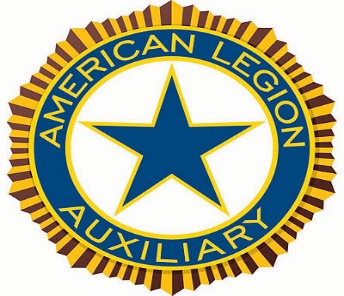 American Legion AuxiliaryDepartment of Florida2017-2018 APPLICATION FOR CERTIFIED ABC INSTRUCTORName: ____________________________________ 	Member of Unit# _____      District # ________	I submit my application to become a Certified ABC Instructor.  I have completed 					the criteria as follows:_____ Attended Orientation Training Session:Location: __________________________    		Date: ____________________________ Attended two (2) ABC Schools of at least five (5) hours durations as an observer:   1.  Location: __________________________                      Date: _______________________ 2.  Location: __________________________                      Date: _______________________ _____ Assisted in three (3) ABC Schools of at least five (5) hours durations with a Certified Instructor: 1.  Certified Instructor: _______________________         Date: _______________________ Location: __________________________________ 2.  Certified Instructor:  _______________________         Date: _______________________Location: __________________________________ 3.  Certified Instructor: _______________________         Date: _______________________ Location: __________________________________ 				                        -1-______ I was the Lead Instructor in Two (2) ABC Schools:1.  Location: _________________________________        Date: ________________________ 2.  Location:  _________________________________       Date: _______________________________ I have taken the Leadership Online Correspondence Course:Completion date: ______________________ _______ I have attended at least three Department Workshops, Conferences and Conventions:1.  Event: ____________________________________       Year: __________________________2.  Event: ____________________________________       Year: __________________________3.  Event: ____________________________________       Year: __________________________Having completed all of the above-listed requirements, I submit my application to become a Certified ABC School Instructor.Signature: _________________________________	   Date: _________________________	Approved by: _______________________________           Date: _________________________                          (Department Leadership Chairman)Approved by: _______________________________           Date: _________________________			            (Department President)SEND TO:  Robin Burk9 Vista de LagunaFt. Pierce, FL 34951EMAIL:  leadership@alafl.org					  Phone: (561) 371-7240						  						      -2-ABC Instructor Application – updated 10/19/2017